Policy & Procedures Manual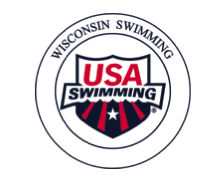 Wisconsin Swimming, Inc.Policy 26: LSC RecognitionEffective Date: April 25, 2015
Last Revision Date: R-1 ACTION:  Adopted     Defeated     Adopted/Amended     Tabled     Postponed     PulledScope:.R-1 ACTION:  Adopted     Defeated     Adopted/Amended     Tabled     Postponed     PulledAthlete and Coach Award RecognitionsAthlete of the Year An award will be presented to each overall IMX high point winner from the previous short course season.Age categories shall be: 9-Under, 10, 11, 12, 13, 14, 15, 16, 17, and 18.shall be notified by the Coaches Representative.Coach of the YearLong Course Age Group Coach of the YearLong Course Senior Coach of the YearShort Course Age Group Coach of the YearShort Course Senior Coach of the YearDisability Coach of the YearNomination ProcessAutomatic NominationsDisability Swimmers/CoachesThe Disability Chair will nominate para swimmers/coaches.Write-In Candidatesandidates will be accepted through 11:59:59 pm on Finalists will limit each pool of candidates to five finalists before 1st.Finalists will be notified by Coaches Representative and will be invited to the awards banquet.Voting ProcessVoting for all Athlete and Coach awards occurs at the Annual Meeting in the spring.  Age Group Female and Male as well as Senior Female and Male Athletes of the Year shall be voted on by the eligible Athlete Representatives only. All Athlete and Coach awards in Section 26.1shall be voted on by  oting Athlete R-1 ACTION:  Adopted     Defeated     Adopted/Amended     Tabled     Postponed     PulledOfficials’ Recognition AwardsOfficials of the YearStarter/Referee of the YearStroke and Turn of the YearLifetime Achievement AwardSee the “Officials of the Year Awards” policy located on the Wisconsin Swimming Officials web page for details of the nomination and selection processes. New Officials Recognition ProgramNewly certified Stroke/Turn Officials:Officials polo and name badgeNewly certified Starter/Referee OfficialsWhistle/lanyard and brass bellR-1 ACTION:  Adopted     Defeated     Adopted/Amended     Tabled     Postponed     PulledConocoPhillips 66 Outstanding Service AwardVoting shall occur at the Annual Meeting in the spring.R-1 ACTION:  Adopted     Defeated     Adopted/Amended     Tabled     Postponed     PulledUSA Swimming Life Member AwardNominations may be made by LSC member and submitted to the Board of Directors for consideration.R-1 ACTION:  Adopted     Defeated     Adopted/Amended     Tabled     Postponed     PulledAwards in DevelopmentLSC Hall of FameDate of RevisionPolicy Section(s)Changes MadeOctober 24, 201726.1,26.1.3, 26.1.426.426.5Additional awards New articles to cover nominations and votingRenumbered articleAdded Awards in Development